Arbeitshilfe für Koordinatoren ehrenamtlicher Wohlfahrts-und SozialarbeitUnterstützt durch die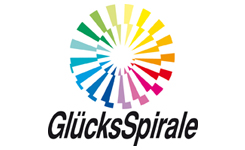 KleiderladenKleiderladenKleiderladenKleiderladenKleiderladenKleiderladenKleiderladenSeniorengymnastikSeniorengymnastikSeniorengymnastikSeniorengymnastikSeniorengymnastikSeniorengymnastikSeniorengymnastikSeniorengymnastikSeniorengymnastikSeniorengymnastikSeniorengymnastikSeniorengymnastikMigrationsarbeitMigrationsarbeitMigrationsarbeitMigrationsarbeitMigrationsarbeitMigrationsarbeitMigrationsarbeitMigrationsarbeitMigrationsarbeitMigrationsarbeitMigrationsarbeitMigrationsarbeitBegleitenBegleitenBegleitenBegleitenSchülerSchülerFamilienpatenFamilienpatenFamilienpatenFamilienpatenFamilienpatenFamilienpatenFamilienpatenFamilienpatenFamilienpatenFamilienpatenFamilienpatenGeburtstagskarteGeburtstagskarteGeburtstagskarteGeburtstagskarteGeburtstagskarteGeburtstagskarteGeburtstagskarteGeburtstagskarteGeburtstagskarteGeburtstagskarteBegleitenBegleitenBegleitenBegleitenBegleitenSeniorenSeniorenSeniorenSeniorenSeniorenSeniorenSeniorenEhrenamtEhrenamtEssensausgabeEssensausgabeEssensausgabeEssensausgabeEssensausgabeEssensausgabeEssensausgabeEssensausgabeEssensausgabeEssensausgabeEssensausgabeEssensausgabeEssensausgabeEssensausgabeMenschen mit einer BehinderungMenschen mit einer BehinderungMenschen mit einer BehinderungMenschen mit einer BehinderungMenschen mit einer BehinderungMenschen mit einer BehinderungMenschen mit einer BehinderungMenschen mit einer BehinderungMenschen mit einer BehinderungMenschen mit einer BehinderungMenschen mit einer BehinderungMenschen mit einer BehinderungMenschen mit einer BehinderungMenschen mit einer BehinderungMenschen mit einer BehinderungMenschen mit einer BehinderungMenschen mit einer BehinderungTeilhabeTeilhabeEngagementEngagementEngagementEngagementEngagementSuchthilfeSuchthilfeSuchthilfeSuchthilfeSuchthilfeSuchthilfeSuchthilfeSuchthilfeHundebegleitdienstHundebegleitdienstHundebegleitdienstHundebegleitdienstHundebegleitdienstHundebegleitdienstHundebegleitdienstHundebegleitdienstHundebegleitdienstHundebegleitdienstHundebegleitdienstHundebegleitdienstHundebegleitdienstHundebegleitdienstHundebegleitdienstHundebegleitdienstHundebegleitdienstHundebegleitdienstSpieletreffSpieletreffSpieletreffSpieletreffSelbsthilfegruppenSelbsthilfegruppenSelbsthilfegruppenSelbsthilfegruppenKaffeetrinkenKaffeetrinkenKaffeetrinkenKaffeetrinkenKaffeetrinkenKaffeetrinkenKaffeetrinkenKaffeetrinkenKaffeetrinkenKaffeetrinkenKaffeetrinkenKaffeetrinkenKaffeetrinkenJung trifft AltJung trifft AltJung trifft AltJung trifft AltJung trifft AltJung trifft AltJung trifft AltYogaYogaYogaYogaYogaYogaYogaYogaYogaYogaZeitPressearbeitPressearbeitGedächtnistrainingGedächtnistrainingGedächtnistrainingGedächtnistrainingGedächtnistrainingGedächtnistrainingGedächtnistrainingGedächtnistrainingGedächtnistrainingGedächtnistrainingGedächtnistrainingGedächtnistrainingGedächtnistrainingGedächtnistrainingGedächtnistrainingFreiwilligeFreiwilligeFreiwilligeFreiwilligeFreiwilligeFreiwilligeWohlfahrtsarbeitWohlfahrtsarbeitWohlfahrtsarbeitWohlfahrtsarbeitWohlfahrtsarbeitWohlfahrtsarbeitKinderhotelKinderhotelKinderhotelKinderhotelKinderhotelKinderhotelHospizarbeitHospizarbeitHospizarbeitHospizarbeitPatenprojektePatenprojektePatenprojektePatenprojektePatenprojektePatenprojektePatenprojektePatenprojektePatenprojektePatenprojektePatenprojektePatenprojektePatenprojekteZeitspendeZeitspendeZeitspendeZeitspendeZeitspendeZeitspendeZeitspendeZeitspendeZeitspendeZeitspendeZeitspendeZeitspendeDemenzcaféDemenzcaféDemenzcaféDemenzcaféDemenzcaféDemenzcaféDankeDankeGroßelternGroßelternGroßelternGroßelternGroßelternGroßelternGroßelternGroßelternGroßelternGroßelternGroßelternGroßelternGroßelternKinderbetreuungKinderbetreuungKinderbetreuungKinderbetreuungKinderbetreuungKinderbetreuungKinderbetreuungKinderbetreuungKinderbetreuungKinderbetreuungSeniorenbegleiterSeniorenbegleiterSeniorenbegleiterSeniorenbegleiterSeniorenbegleiterSeniorenbegleiterSeniorenbegleiterSeniorenbegleiterSeniorenbegleiterSeniorenbegleiterKoordinatorenKoordinatorenKoordinatorenKoordinatorenKoordinatorenKoordinatorenKoordinatorenKoordinatorenKoordinatorenAnerkennungAnerkennungAnerkennungAnerkennungAnerkennungAnerkennungAnerkennungAnerkennungVorlesepatenVorlesepatenVorlesepatenVorlesepatenVorlesepatenVorlesepatenVorlesepatenVorlesepatenVorlesepatenTrauerbegleitungTrauerbegleitungTrauerbegleitungTrauerbegleitungTrauerbegleitungTrauerbegleitungTrauerbegleitungTrauerbegleitungTrauerbegleitungMehrgenerationenhausMehrgenerationenhausMehrgenerationenhausMehrgenerationenhausMehrgenerationenhausMehrgenerationenhausMehrgenerationenhausDRKDRKDRKDRKDRKWeihnachtsfeierWeihnachtsfeierWeihnachtsfeierWeihnachtsfeierWeihnachtsfeierWeihnachtsfeierWeihnachtsfeierWeihnachtsfeierWeihnachtsfeierWeihnachtsfeierWeihnachtsfeierAnsprechpartnerAnsprechpartnerAnsprechpartnerAnsprechpartnerAnsprechpartnerAnsprechpartnerAnsprechpartnerAnsprechpartnerAnsprechpartnerAnsprechpartnerAnsprechpartnerAnsprechpartnerFinanzierungFinanzierungIntegrationIntegrationIntegrationIntegrationIntegrationIntegrationIntegrationIntegrationIntegrationFördermittelFördermittelFördermittelFördermittelFördermittelFördermittelFördermittelFördermittelFördermittelHausaufgabenhilfeHausaufgabenhilfeHausaufgabenhilfeHausaufgabenhilfeHausaufgabenhilfeHausaufgabenhilfeHausaufgabenhilfeHausaufgabenhilfeHausaufgabenhilfeKinderKinderKinderKinderKinderKinderGenerationenGenerationenGenerationenGenerationenGenerationenGenerationenSeniorenschwimmenSeniorenschwimmenSeniorenschwimmenSeniorenschwimmenSeniorenschwimmenSeniorenschwimmenSeniorenschwimmenSeniorenschwimmenSeniorenschwimmenSeniorenschwimmenSeniorenschwimmenSeniorenschwimmenGedächtnistrainingGedächtnistrainingGedächtnistrainingGedächtnistrainingGedächtnistrainingGedächtnistrainingGedächtnistrainingGedächtnistrainingGedächtnistrainingEhrenamtskarteEhrenamtskarteEhrenamtskarteEhrenamtskarteEhrenamtskarteEhrenamtskarteEhrenamtskarteEhrenamtskarteFreizeitBastelnachmittageBastelnachmittageBastelnachmittageBastelnachmittageBastelnachmittageBastelnachmittageBastelnachmittageBastelnachmittageBastelnachmittageArbeitskreiseArbeitskreiseArbeitskreiseArbeitskreiseArbeitskreiseArbeitskreiseArbeitskreiseArbeitskreiseArbeitskreiseArbeitskreiseArbeitskreiseArbeitskreiseArbeitskreiseWohlfahrtsarbeitWohlfahrtsarbeitWohlfahrtsarbeitWohlfahrtsarbeitWohlfahrtsarbeitWohlfahrtsarbeitWohlfahrtsarbeitSpaßSpaßSpaßSpaßSpaßNetzwerkeNetzwerkeFreiwilligenagenturenFreiwilligenagenturenFreiwilligenagenturenFreiwilligenagenturenFreiwilligenagenturenFreiwilligenagenturenFreiwilligenagenturenFreiwilligenagenturenFreiwilligenagenturenFreiwilligenagenturenFreiwilligenagenturenFreiwilligenagenturenFreiwilligenagenturenFreiwilligenagenturenFreiwilligenagenturenFreiwilligenagenturenFreiwilligenagenturenFreiwilligenagenturenFreiwilligenagenturenFreiwilligenagenturenFreiwilligenagenturenSozialarbeitSozialarbeitSozialarbeitSozialarbeitSozialarbeitSozialarbeitSozialarbeitSozialarbeitGeflüchteteGeflüchteteGeflüchteteGeflüchteteJugendlicheJugendlicheJugendlicheAuslagenersatzAuslagenersatzAuslagenersatzAuslagenersatzAuslagenersatzAuslagenersatzAuslagenersatzAuslagenersatzAuslagenersatzAuslagenersatzAuslagenersatzAuslagenersatzAuslagenersatzAuslagenersatzElternElternElternElternElternKindertagesstättenKindertagesstättenKindertagesstättenKindertagesstättenKindertagesstättenKindertagesstättenKindertagesstättenKindertagesstättenKindertagesstättenKindertagesstättenSchuleSchuleSchuleSeniorennachmittageSeniorennachmittageSeniorennachmittageSeniorennachmittageSeniorennachmittageSeniorennachmittageSeniorennachmittageSeniorennachmittageSpielenSpielenSpielenSpielenSpielenSpielenSuchthilfeSuchthilfeSuchthilfeSuchthilfeSuchthilfeSuchthilfeSuchthilfeChorChorChorChorChorGesellschaftGesellschaftGesellschaftGesellschaftGesellschaftGesellschaftGesellschaftGesellschaftGesellschaft